 PORTUGUÊSAtividade onlineDEPOIS DE FAZERMOS A LEITURA DO POEMA “LEILÃO DE JARDIM” CECILIA MEIRELES, COMPLETE AS FRASES.LEILÃO DE JARDIMCECÍLIA MEIRELESQUEM ME COMPRA
UM JARDIM COM FLORES?
BORBOLETAS DE MUITAS CORES.
LAVADEIRAS E PASSARINHOS,
OVOS VERDES E AZUIS NO NINHO?
QUEM ME COMPRA ESTE_______________?
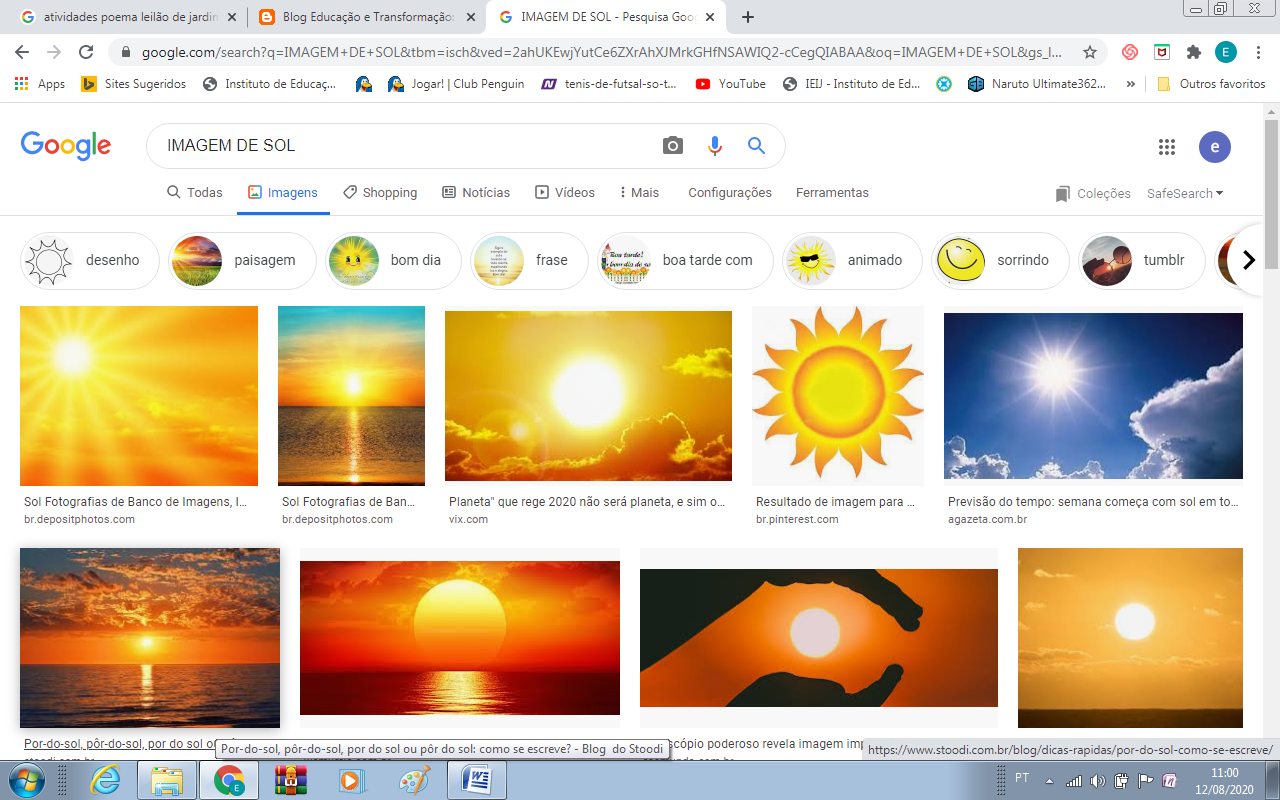 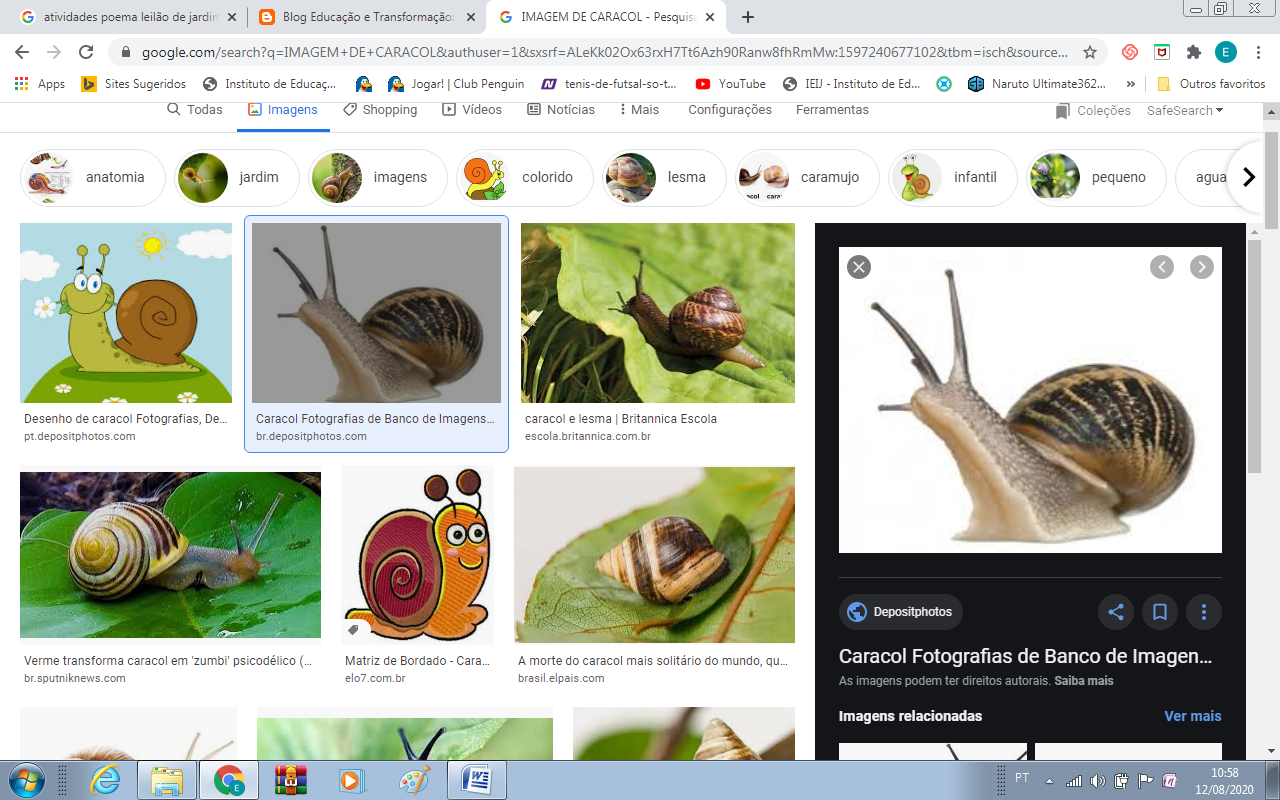 QUEM ME COMPRA UM RAIO DE ___________?
UM LAGARTO ENTRE O MURO E A HERA.
UMA ESTÁTUA DA PRIMAVERA?

QUEM ME COMPRA ESTE ______________?
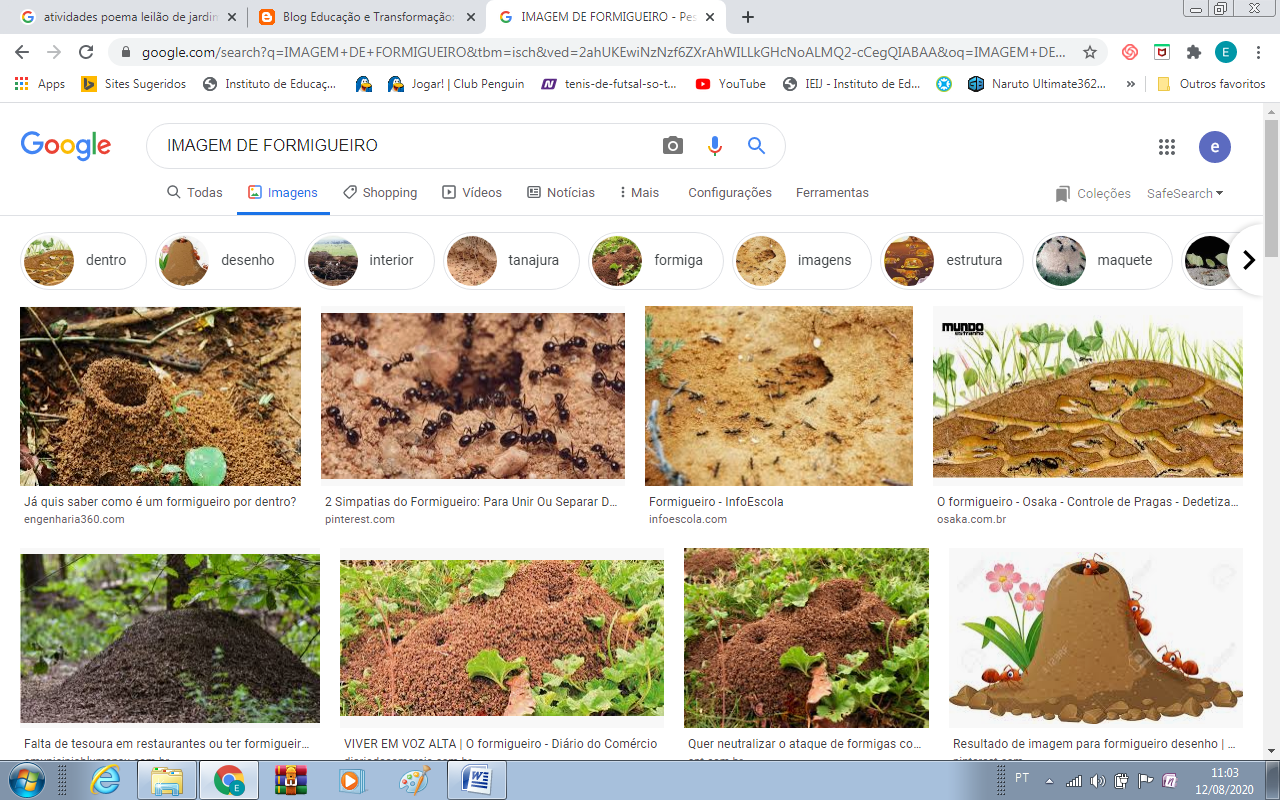 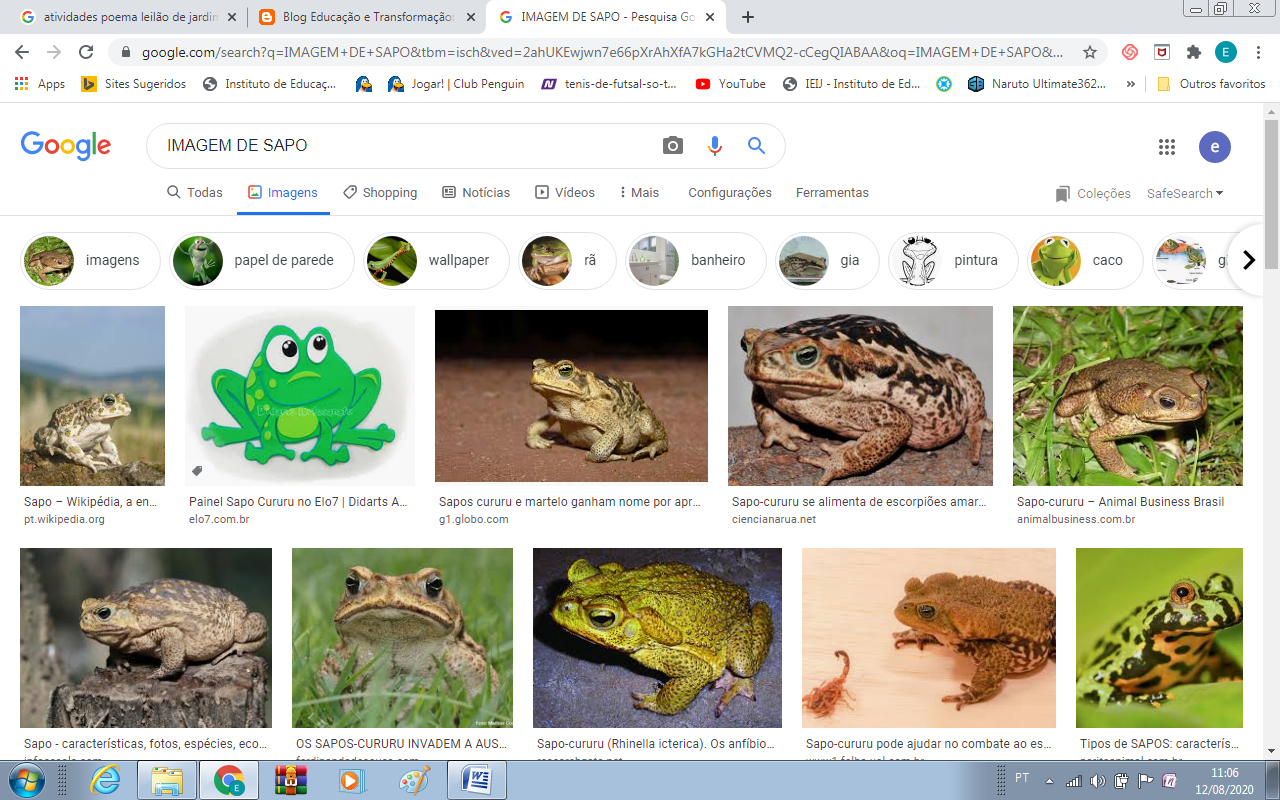 E ESTE ____________ QUE É JARDINEIRO? 
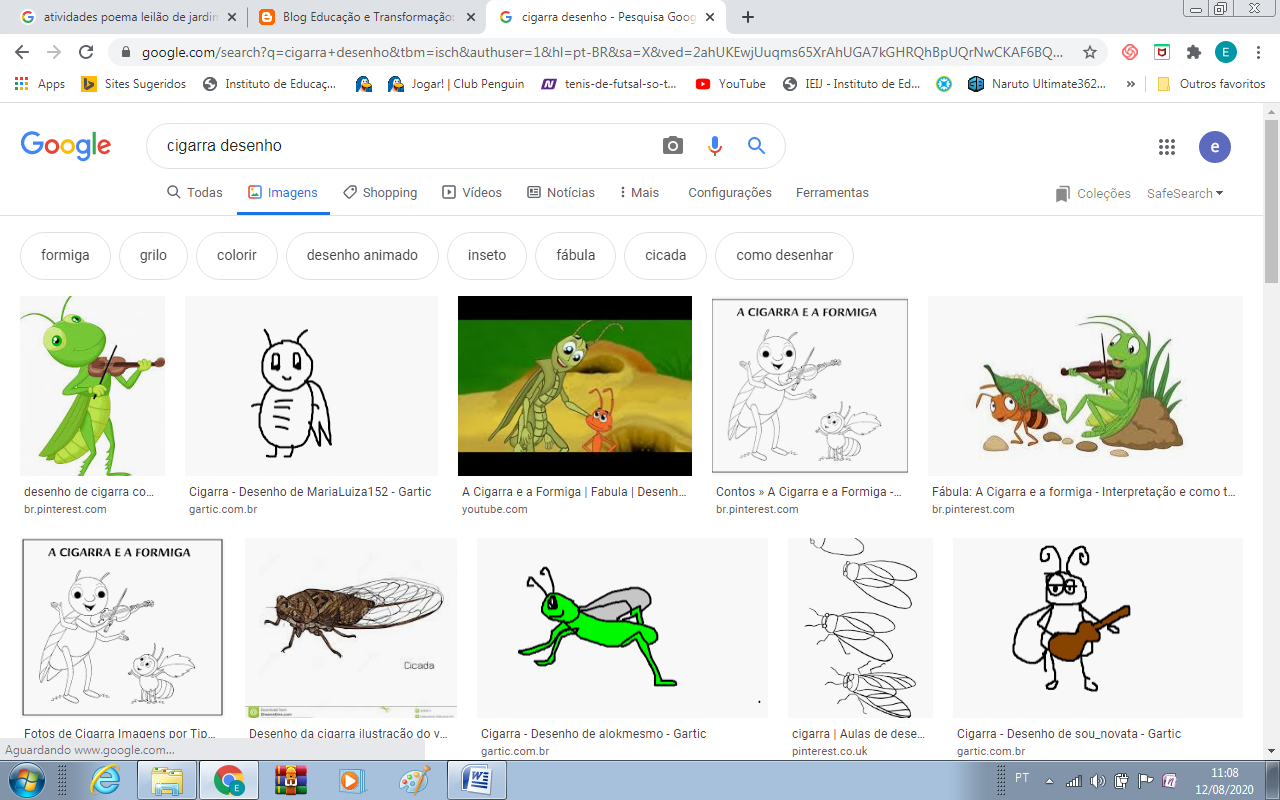 E A ________________ E A SUA CANÇÃO? 
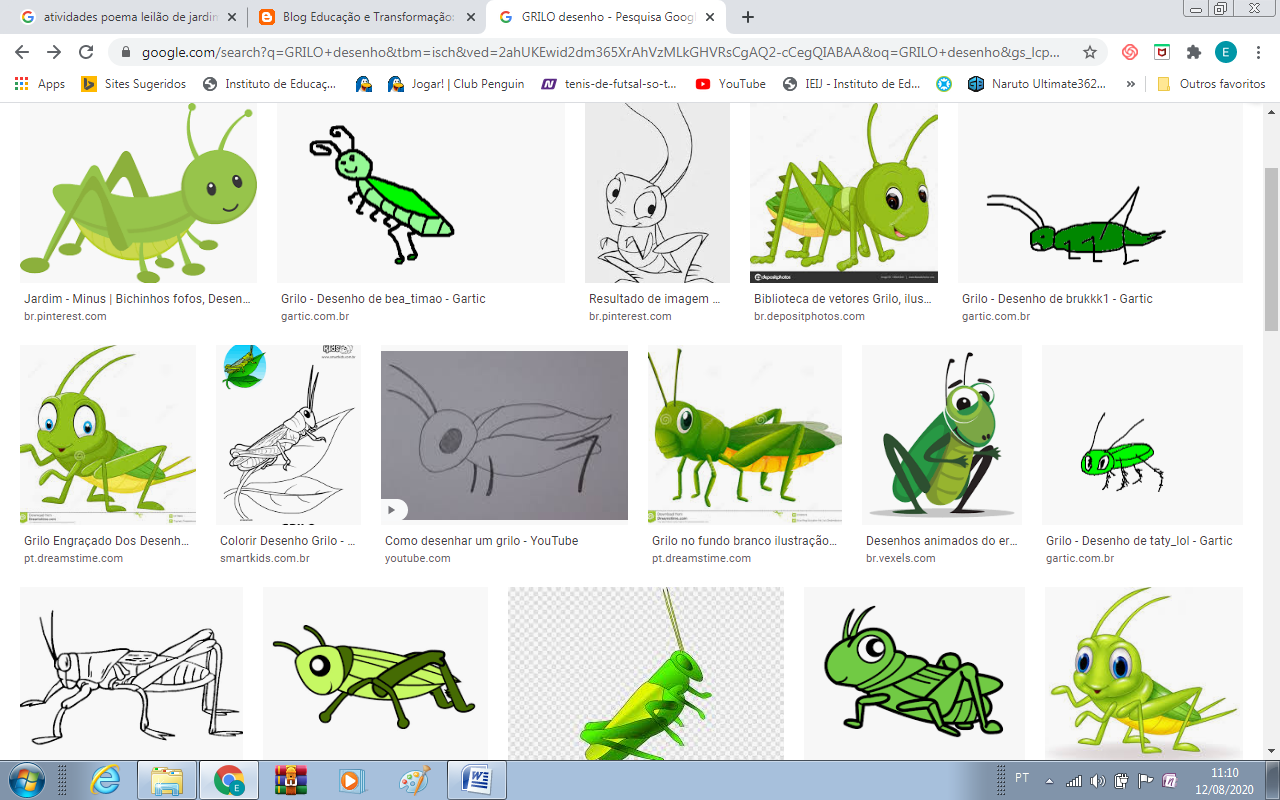 E O _______________ DENTRO DO CHÃO? 
                 (ESTE É O MEU LEILÃO)ESCREVA A PALAVRA E SEPARE EM SÍLABAS.